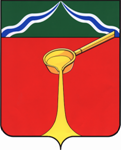 Калужская областьЛ Ю Д И Н О В С К О Е    Р А Й О Н Н О Е     С О Б Р А Н И Е муниципального района«Город Людиново и Людиновский район»Р Е Ш Е Н И Еот 28.06.2022г. 				                                                                       № 128О внесении изменений и дополнений в решение Людиновского Районного Собрания от 24.09.2019 № 29«Об оплате труда лиц, замещающих муниципальные должности муниципальной службы в органах местного самоуправления муниципального района «Город Людиново и Людиновский район»В соответствии со ст. 38  Федерального закона от 06.10.2003 № 131-ФЗ   «Об общих принципах организации местного самоуправления в Российской Федерации», Федеральным законом от 07.02.2011 №6-ФЗ «Об общих принципах организации и деятельности контрольно-счетных органов субъектов Российской Федерации и муниципальных образований»,   ст. 37 Устава муниципального района «Город Людиново и Людиновский район» Людиновское Районное СобраниеРЕШИЛО:         1. Внести в решение Людиновского Районного Собрания от 24.09.2019 № 29 «Об оплате труда лиц, замещающих муниципальные должности муниципальной службы в органах местного самоуправления муниципального района «Город Людиново и Людиновский район» следующие изменения:1.1. Исключить из Приложения №1 «Размеры должностных окладов муниципальных служащих, замещающих муниципальные должности муниципальной службы в органах местного самоуправления муниципального района «Город Людиново и Людиновский район» должность председателя контрольно-счетной палаты с должностным окладом 14424 рублей.».2. Настоящее решение вступает в силу с момента официального опубликования (обнародования).Глава муниципального района«Город Людиново и Людиновский район» 			                   Л.В. Гончарова